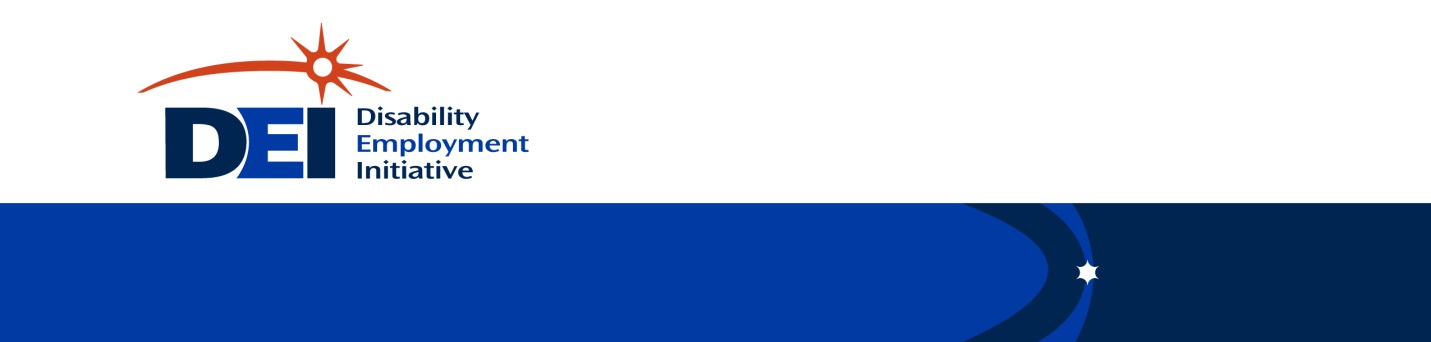 Disability Employment Initiative (DEI)Career Pathways Functional AlignmentWIOA Title 1 Local Level(Note: WIOA Title I Local Level under DEI is considered to be an Individual American Job Center.  Multiple Individual Centers could be part of a local level contract by this definition.)WIOA TITLE 1 LOCAL LEVELBEGINNER – Investigation, Finding Out What ExistsQuestionsWhat Career Pathways Programs Exist Locally? And how often are WIOA customers engaged in these programs?Notes:What is the process for getting job seekers into Career Pathways Programs? Notes:What additional processes exist (if any) for job seekers with disabilities getting into Career Pathways Programs?Notes:What are the strengths that exist within the Career Pathways Programs in terms of promoting them and providing access and support to these programs for people with disabilities?Notes:What are the challenges that exist within the Career Pathways Programs in terms of promoting them and providing access and support to these programs for people with disabilities?Notes:INTERMEDIATE – Directives, Problem-Solving and EngagementActivities/DirectivesIdentify strategies that can be developed to increase the amount and/or effectiveness of outreach to educate and encourage jobseekers with disability to access Career Pathways trainings.Notes:Identify aspects of the current process for getting job seekers with disabilities into Career Pathways Programs can be modified/maximized by using DEI intervention strategies and supports. Notes:Find examples of DEI service strategies that can be effectively applied to support a jobseeker with disability as they access Career Pathways trainings.Notes:Identify partnership opportunities that can be leveraged to support a jobseeker with disabilities access Career Pathways trainings.Notes:Identify strategies and/or partnerships that have successfully supported a Jobseeker with disability to access Career Pathways trainings could be applied to additional jobseekers in similar situations.Notes:ADVANCED – Sustainability and Expansion of Systems ImpactOutcomesAddress challenges facing job seekers with disability are shared with jobseekers who might benefit from Career Pathways trainings in other targeted demographics.Notes:Engage systems have supports and resources that could be braided to more effectively support Job Seekers with Disabilities participating in Career Pathways Trainings.Notes:Maximize partnering relationships that currently exist, or could be developed to more effectively support job seekers with disabilities to access Career Pathways trainings.Notes:Develop local pilots to demonstrate how specific partnerships and/or strategies might increase access to Career Pathways trainings for jobseekers with disabilities.Notes:Modify or adapt procedures to support increased access to Career Pathways trainings for jobseekers with disabilities.Notes: